KRĄG TEMATYCZNY: ZWIERZETA I ICH MŁODEDzień 42                                                                                                                                                 Temat zajęć: KońCele ogólne:  - poznanie wyglądu i warunków życia konia,                                                                                                - opisywanie budowy konia,                                                                                                                                                                                                                                          - wzbogacanie słownictwa, wskazywanie i nazywanie elementów zdjęć,                                                                                                                                                                                                                                                                                      - kształtowanie postawy proekologicznej,                                                                                                                                                                                                       - rozwiązywanie zagadek,                                                                                                                                                                                                                                                                                                                                                                                                                           - czytanie etykiet,                                                                                                                                                                                                                                        - rozwijanie empatii - uwrażliwienie na potrzeby zwierząt,                                                                               - poznanie informacji nt. jak bezpiecznie zachowywać się w obecności konia,                                              - usprawnianie spostrzegania wzrokowego i słuchowego,                                                                                                                                                                                                                                                                                                                                         - kształcenie spostrzegawczości i uwagi,                                                                                                      - doskonalenie umiejętności uważnego słuchania,                                                                                             - doskonalenie sprawności  manualnej oraz koordynacji wzrokowo-ruchowej,                                           - kształtowanie umiejętności uważnego patrzenia (organizowania pola spostrzeżeniowego),                      - utrwalenie nazw dni tygodnia, nazw miesięcy,                                                                                                         - kształtowanie umiejętności posługiwania się kalendarzem.                                                                                                                                        Cele szczegółowe:                                                                                                                                  uczeń:                                                                                                                                                          - dostrzega charakterystyczne cechy budowy konia,                                                                                        - wie, na czym polega opieka nad zwierzętami,                                                                                                       - wzbogaca słownictwo,                                                                                                                                        - rozpoznaje odgłosy zwierząt,                                                                                                                                                                             - wie, jak zachować się w przypadku kontaktu ze zwierzętami,                                                                             - globalnie czyta wyrazy,                                                                                                                          - wypowiada się na temat zdjęć, ilustracji,                                                                                                                                                                                                                                                                                                                            - ćwiczy logiczne myślenie,                                                                                                                     - doskonali sprawność manualną                                                                                                                                                  - odpowiada na pytania zdaniem prostym lub złożonym,                                                                               - wymienia nazwy dni tygodnia, nazwy miesięcy,                                                                                                   -  umie posługiwać się kalendarzem.                                                                                                                                                                                                                                                        Metody:                                                                                                                                                            -  oglądowe, słowne.Formy pracy:                                                                                                                                                   - indywidualna.Środki dydaktyczne:  - zagadki słowne, słuchowe,                                                                                                                            - film Konie zimnokrwiste                                                                                                                                                                                              - zdjęcia konia,                                                                                                                                        Opis przebiegu zajęć:1. Popatrz na kartkę z kalendarza i powiedz:                                                                                         - Jaki dzień tygodnia zaznaczono kolorem zielonym?                                                                                   – Który to dzień maja?                                                                                                                                                              – Jaki dzień tygodnia był wczoraj?                                                                                                                            - Jaki dzień tygodnia będzie jutro?                                                                                                              - Wymień kolejno nazwy miesięcy w roku.                                                                                            – Wymień kolejno nazwy dni tygodnia.2. Rozszyfruj zagadki. Lubi owies, lubi siano, rży i parska, w stajni rano.                                                              Ciągnie ciężki wóz po szosie. Wóz się toczy, skrzypią osie. (koń) 3. Przyjrzyj się zdjęciom. Powiedz, jakie zwierzę widzisz.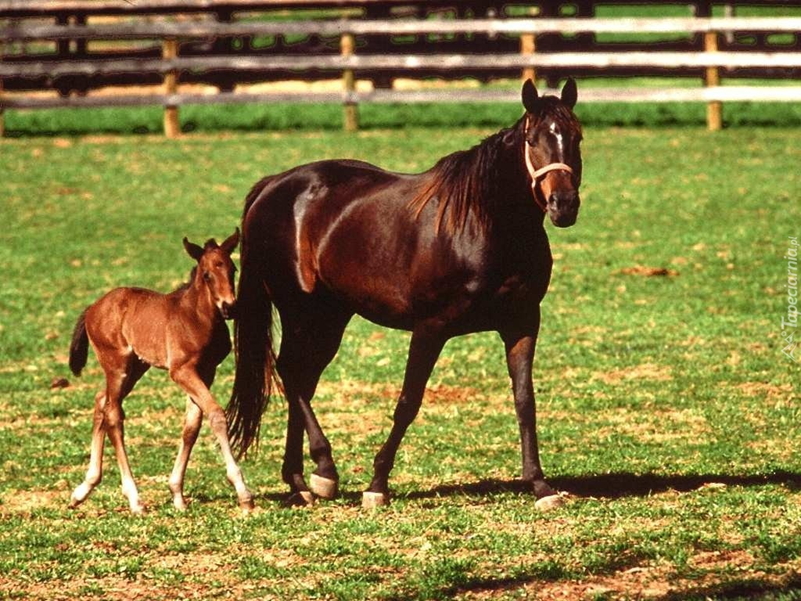 KOŃ I ŹREBIĘDawniej najpopularniejsze zwierzę pociągowe, później wyparte przez maszyny                             ( traktor, kombajn). Dziś używany w celach rekreacyjnych i sportowych, jako zwierzę pociągowe – jedynie w biedniejszych gospodarstwach i niekiedy w leśnictwie. Przeciętna długość życia koni wynosi 25-30 lat.Nazwy koni zależą od ich wieku:źrebię – młody koń                                                                                                                                         klacz, kobyła – samica konia                                                                                                                     ogier – samiec konia Wymień części ciała konia (głowa, szyja tułów, nogi)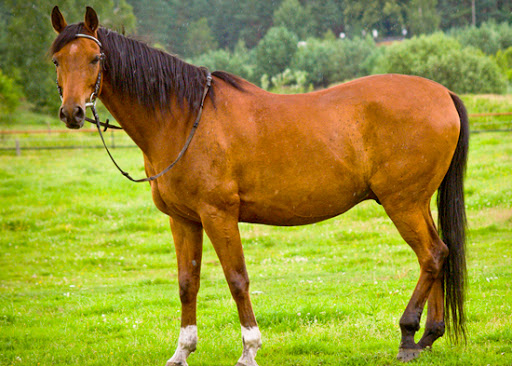 4. Odpowiedz na pytania. - Gdzie mieszka koń? (w stajni)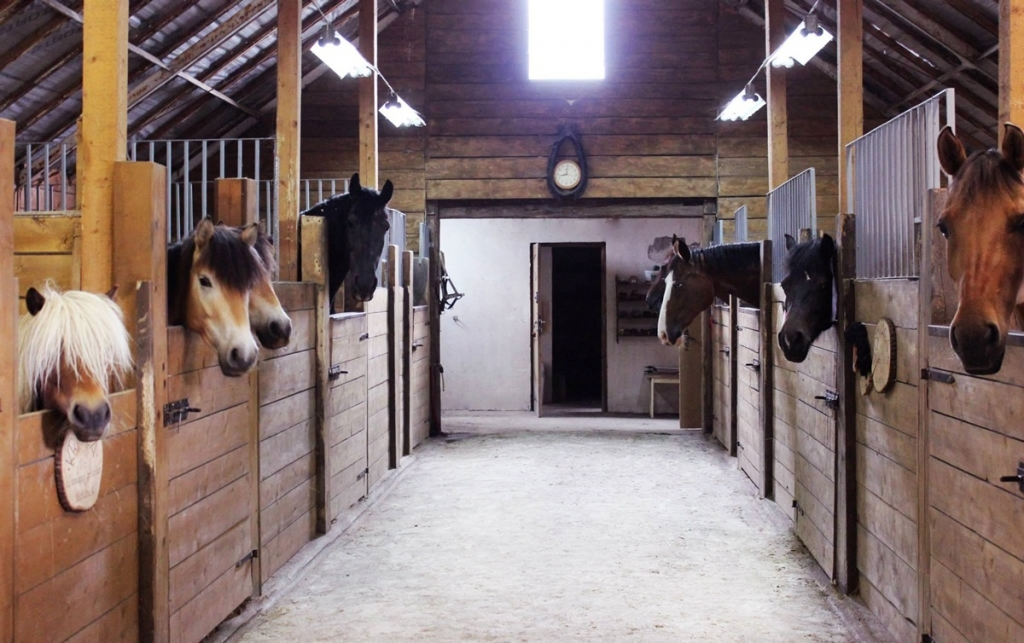                             STAJNIA   - Co je koń? 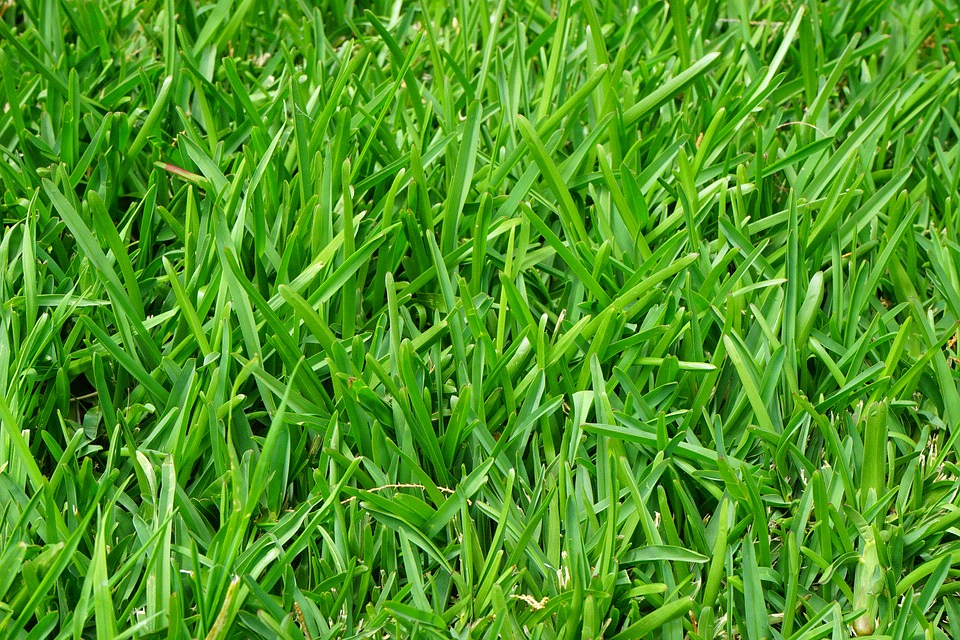 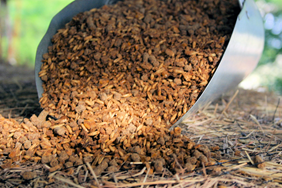 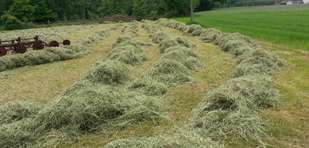                     TRAWA                      PASZA DLA KONIA                      SIANO5. Przyjrzyj się zdjęciom. Powiedz, co widzisz. Odpowiedz na pytanie: jakie mamy korzyści z hodowli koni?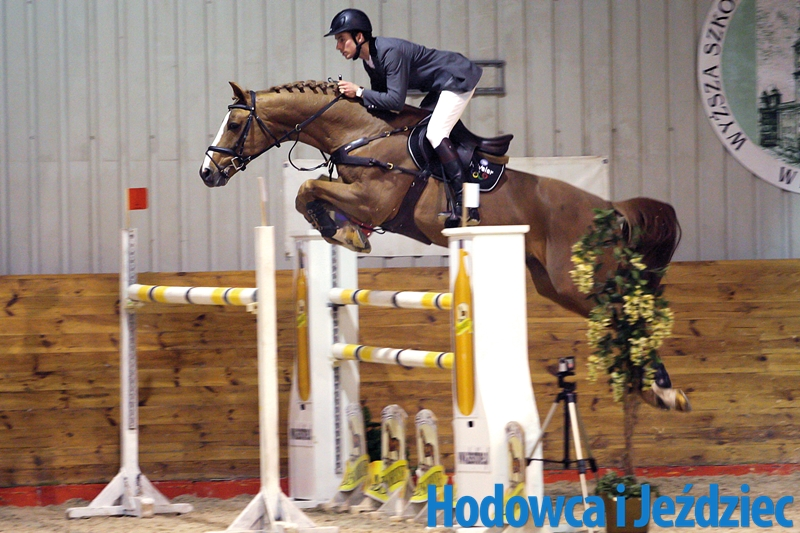 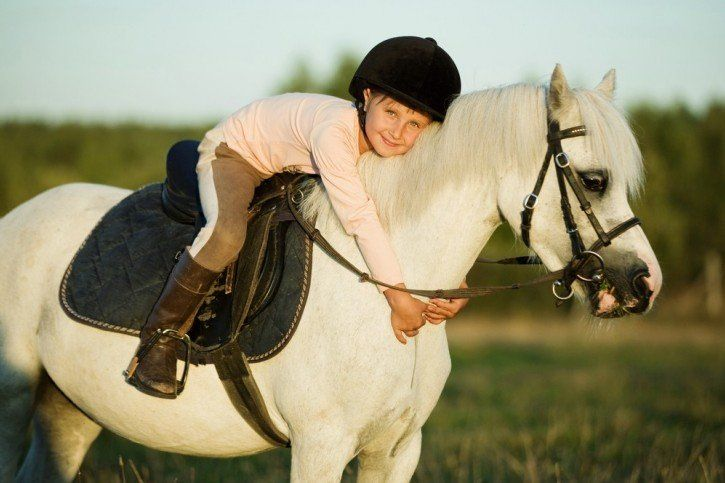 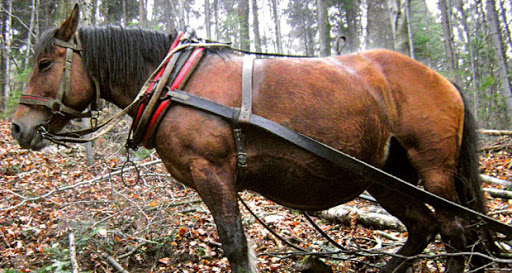 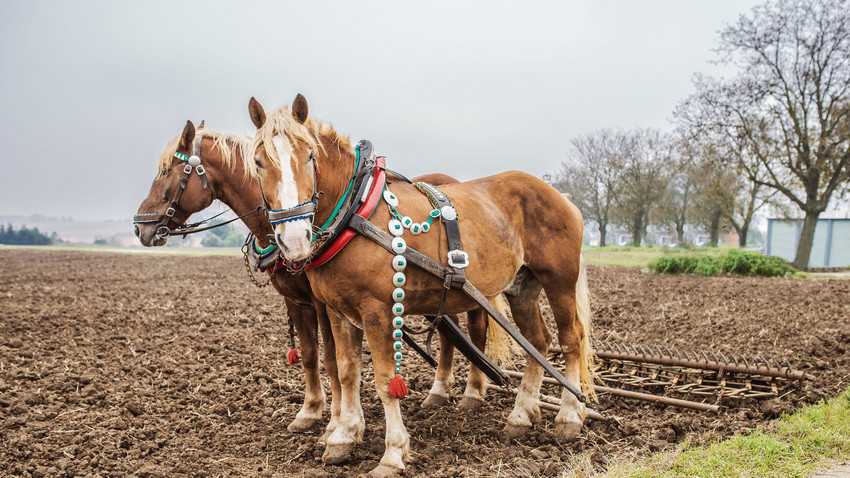 6. Oglądnij film Konie zimnokrwistehttps://www.youtube.com/watch?v=mVfs0W07Yac\7. Zagadki słuchowe - Odgłosy zwierząthttps://www.youtube.com/watch?v=vQbS0Dm0CjAPoniżej karta pracyKARTA PRACY1. Uzupełnij zdania wyrazami z ramki.O konie dba ……………………………………… i ………………………..      .Dziecko konia to …………………………………………………………..     .1. Pokoloruj obrazek.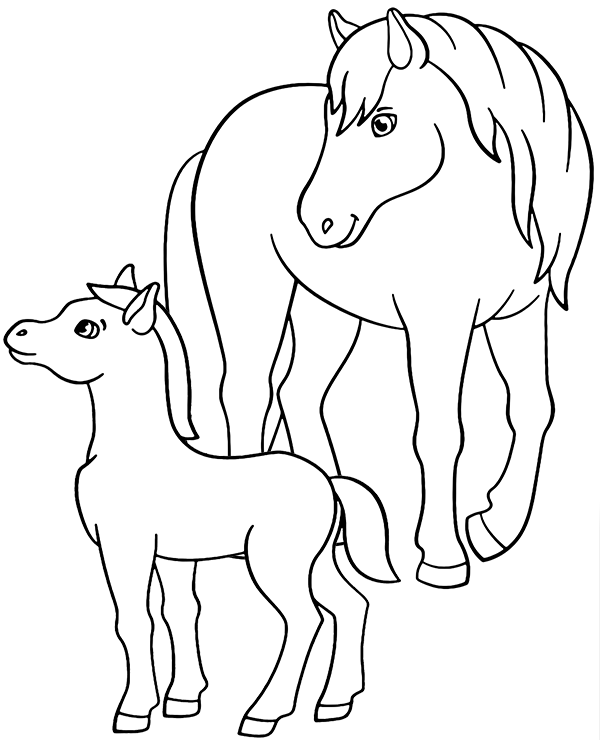 Przepisz.KOŃ I ŹREBAK   ……………………………………………………………………………. MAJ  2020 MAJ  2020 MAJ  2020 MAJ  2020 MAJ  2020 MAJ  2020 MAJ  2020PONIEDZIAŁEKWTOREKŚRODACZWARTEKPIĄTEKSOBOTANIEDZIELA12345678910111213141516171819202122232425262728293031weterynarz * kowal * źrebak *